Соблюдайте правила безопасности при отдыхе на водеНапомним, что основными причинами гибели людей на воде являются:- купание в необорудованных для этих целей местах;- употребление спиртных напитков на пляжах и в местах массового отдыха у воды, купание в нетрезвом состоянии; - слабый контроль со стороны взрослых за поведением детей у воды. Находясь на пляже, не заплывайте за буйки, ограничивающие безопасную акваторию для купания, не подплывайте к моторным и другим плавсредствам, не прыгайте в воду в незнакомых местах, не плавайте на досках, бревнах, камерах и других предметах. Будьте внимательны, выплывая в море на надувном матрасе, резко изменившееся направление ветра или течение может быстро унести вас на значительное расстояние. Во время сильных волн - купание категорически запрещено. Особое внимание следует уделить занятиям ваших детей во время летнего отдыха, не допускайте детей одних к воде, ведь зачастую обычная детская шалость может обернуться огромным горем для родителей. И самое главное - категорически запрещается купаться в состоянии алкогольного опьянения, под воздействием алкоголя человек теряет чувство реальности и ориентации в водной среде, что перемешанное с внезапным чувством страха полностью дезорганизует человека, и он становится не в силах выбраться из воды самостоятельно.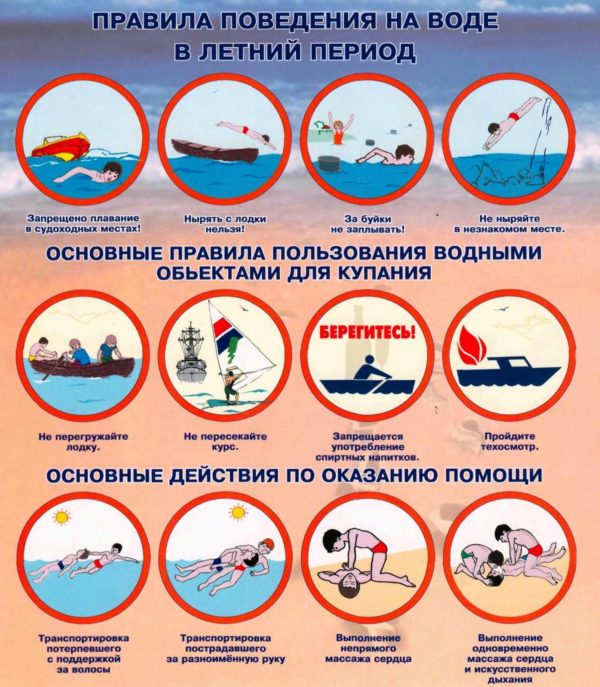 